Niveau : quatrièmePartie du programme : Les lois du courant continuCompétences expérimentales : utilisation d’un logiciel de simulationBrancher un multimètre utilisé en voltmètre Mesurer une tension électrique.Vérifier l’unicité de la tension en courant continu dans un circuit en dérivation et l’additivité de la tension dans un circuit en série.I Étude des lois de la tension : circuits en série• A l’aide du logiciel disponible à l’adresse suivante :https://phet.colorado.edu/fr/simulation/circuit-construction-kit-dcTu vas réaliser une séance de Travaux Pratiques virtuelle mais qui ressemble en tous points à celle réalisée en classe.1. Grâce au logiciel, réalise les différents circuits et indiquez vos résultats dans le tableau ci-dessous 2. Quelle relation mathématique peux-tu écrire entre Ug ; UL1 et UL2 ?3 On ajoute une troisième lampe dans le circuit ? Réalise les expériences ci-dessous 4) La relation trouvée au 2 est-elle toujours valable ? Justifier.II. Étude des lois de la tension : circuits en dérivation1. Grâce au logiciel, réalise les différents circuits et indiquez vos résultats dans le tableau ci-dessous 2. Quelle relation mathématique peux-tu écrire entre Ug ; UL1 et UL2 ?3 On ajoute une troisième lampe dans le circuit ? Réalise les expériences ci-dessous 4) La relation trouvée au 2 est-elle toujours valable ? Justifier.III. Conclusion. Reconstituez les phrases suivantes afin de trouver les deux lois de la tensionCircuit à réaliser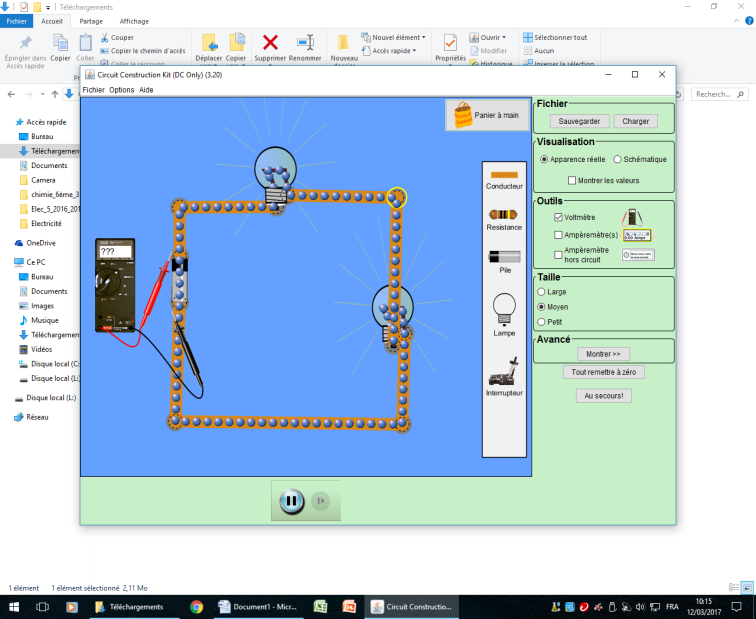 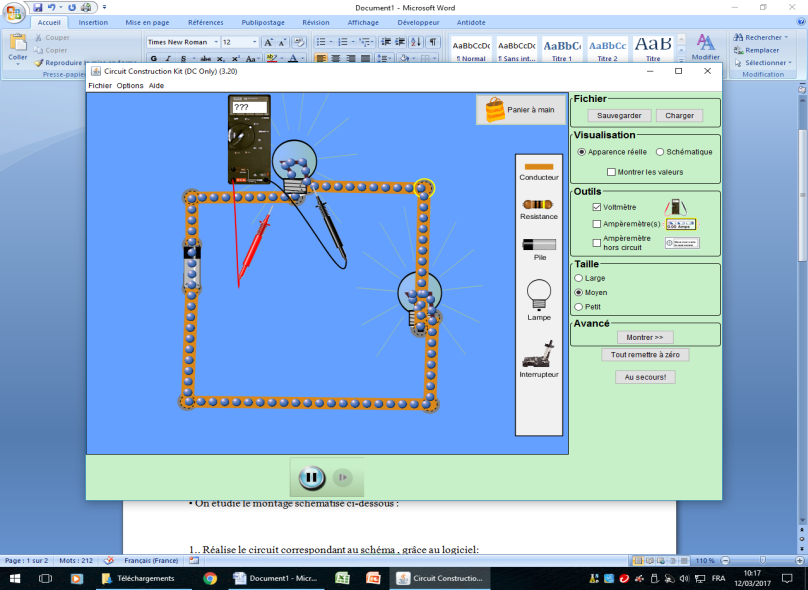 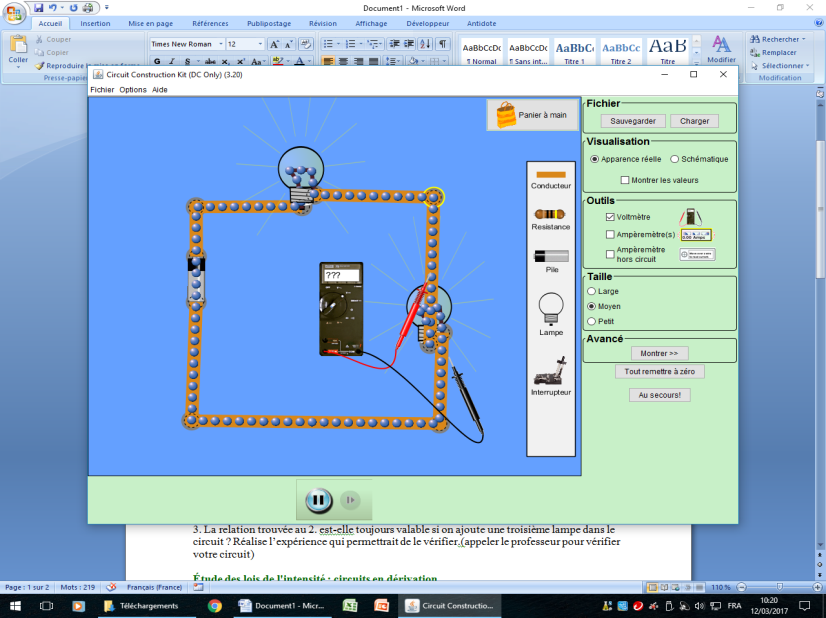 Tension mesuréeUg=UL1  =UL2 =montage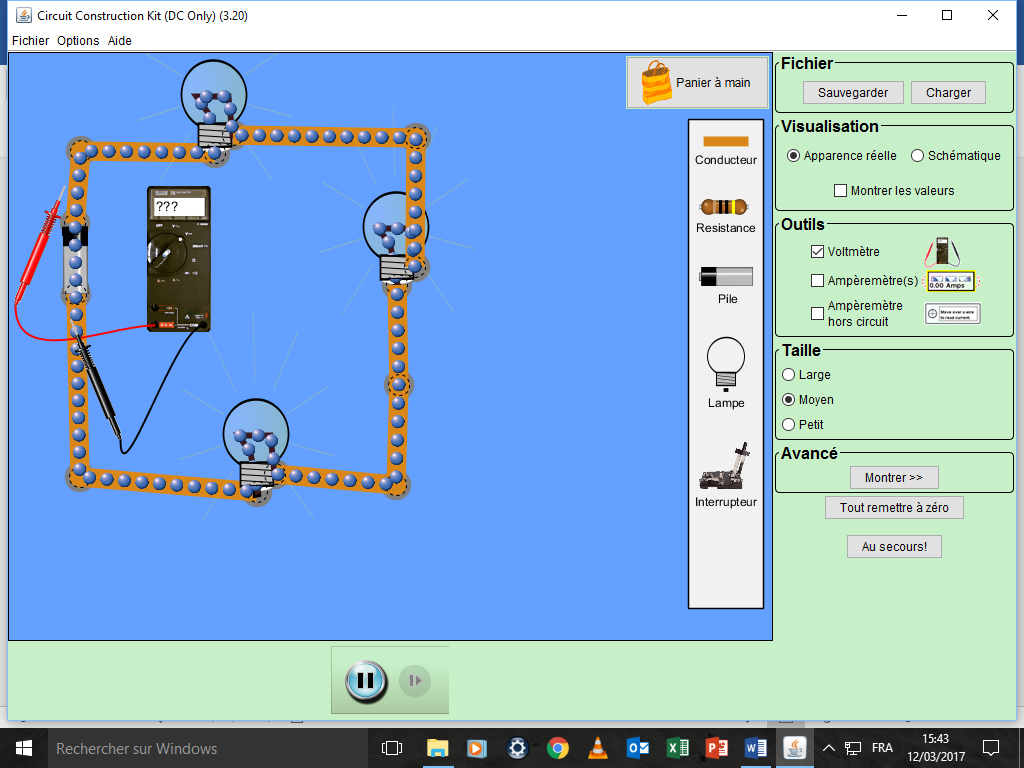 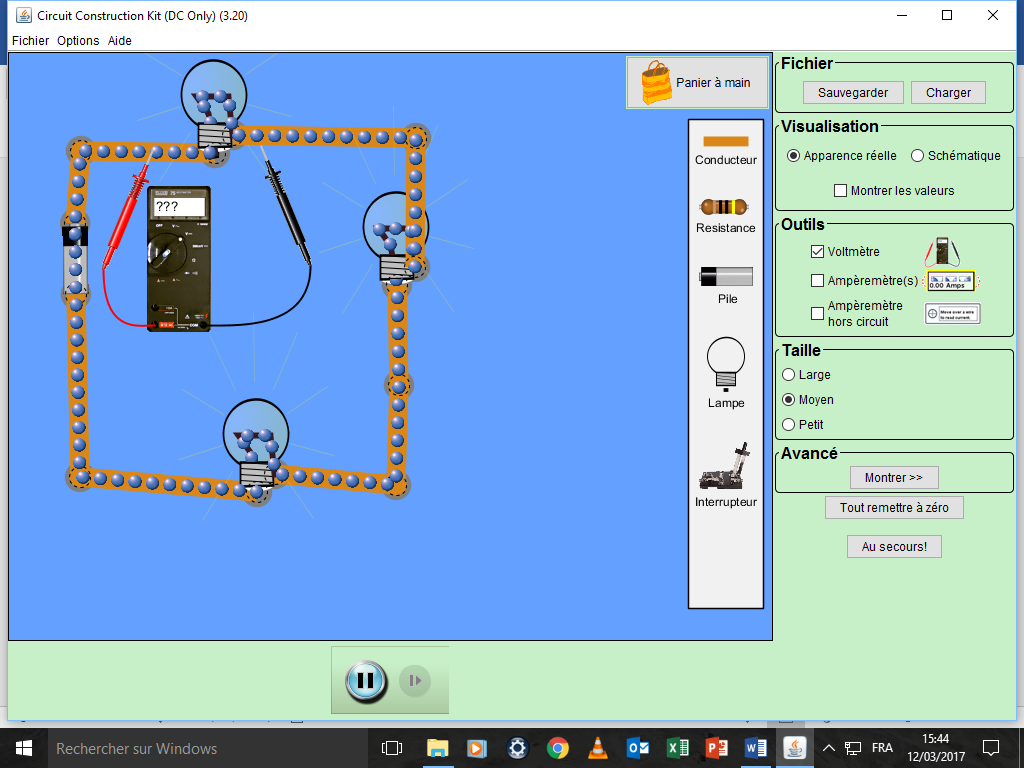 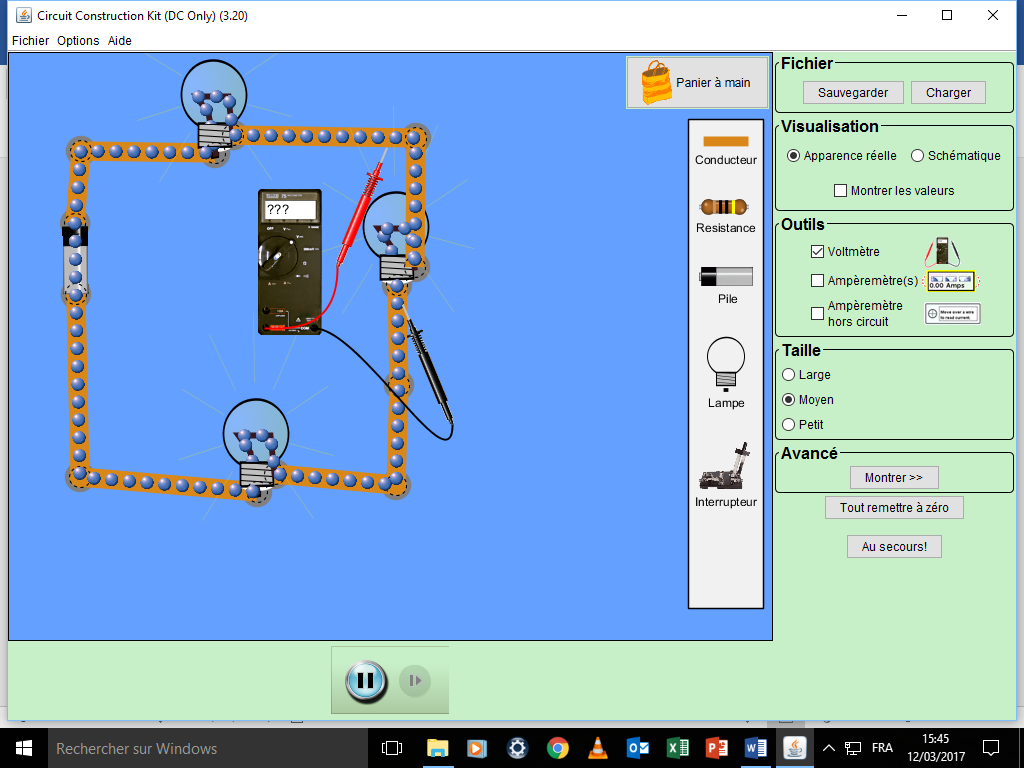 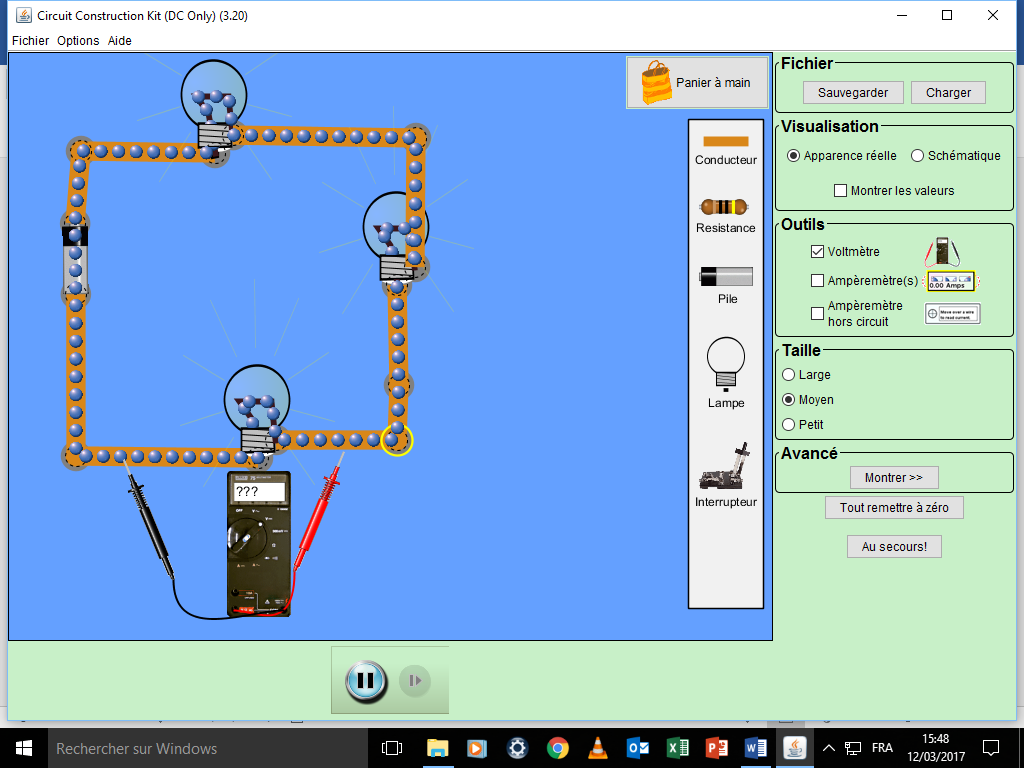 mesuresUg=UL1  =UL2 =UL3 =Circuit à réaliser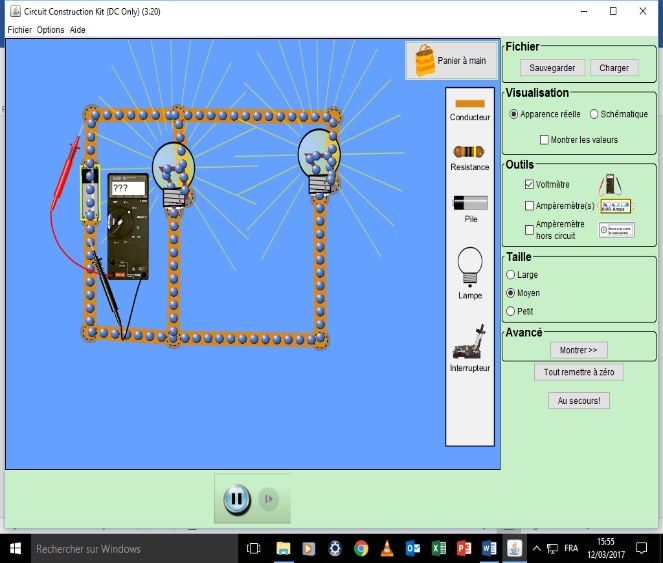 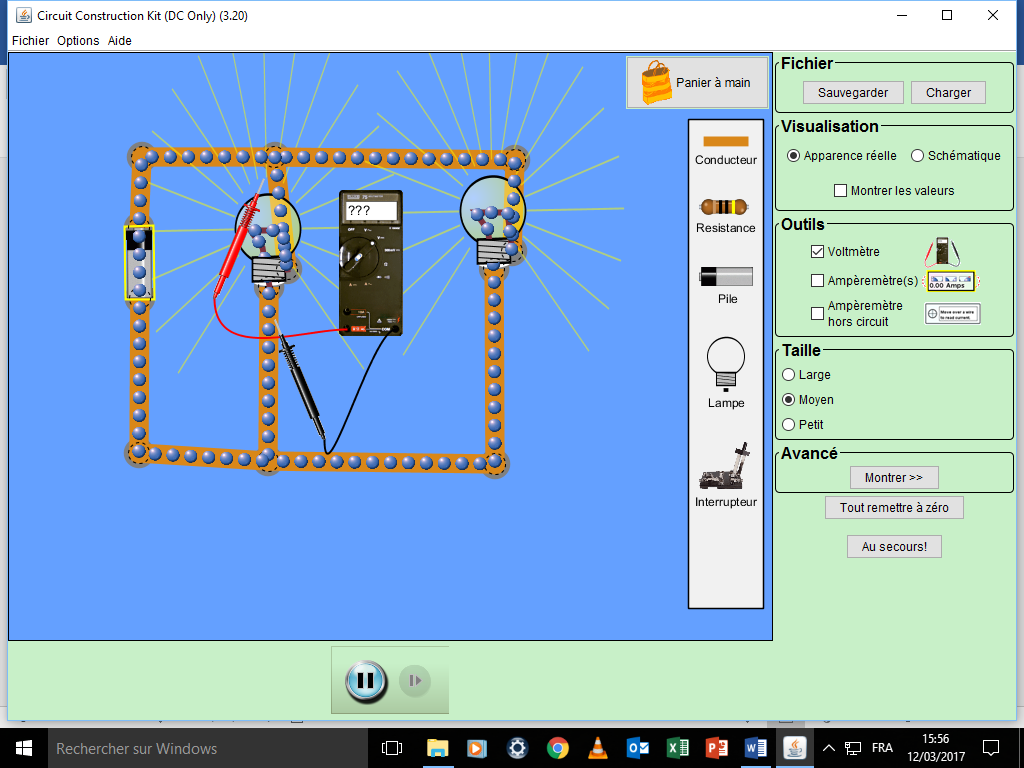 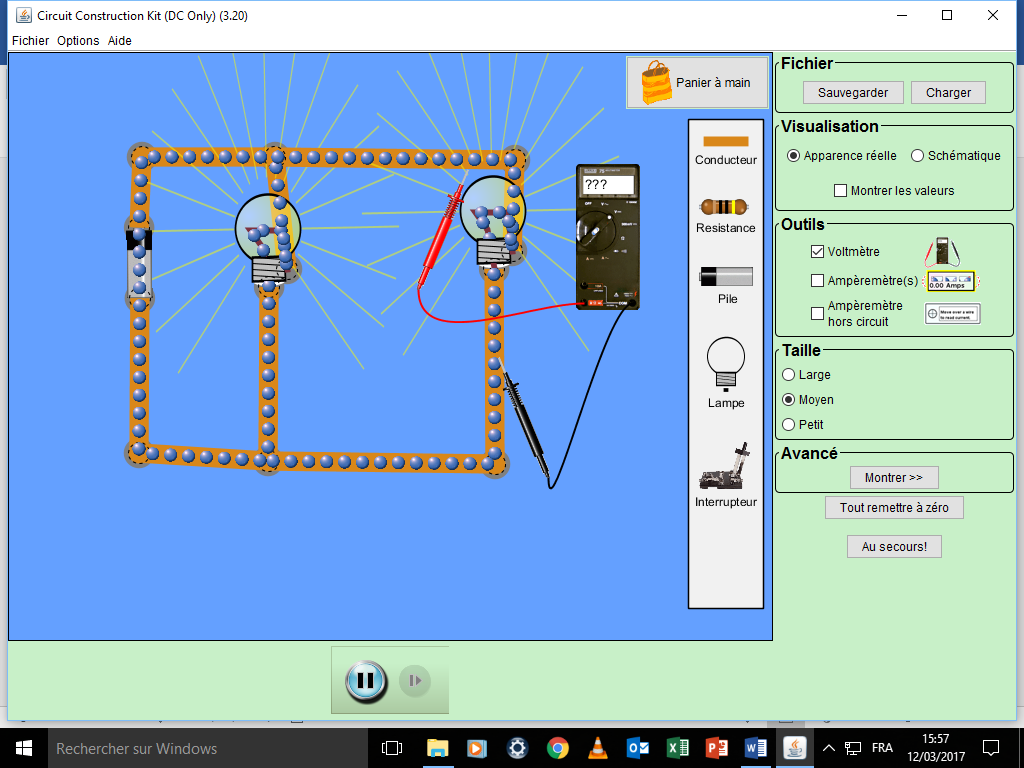 Tension mesuréeUg=UL1  =UL2 =montage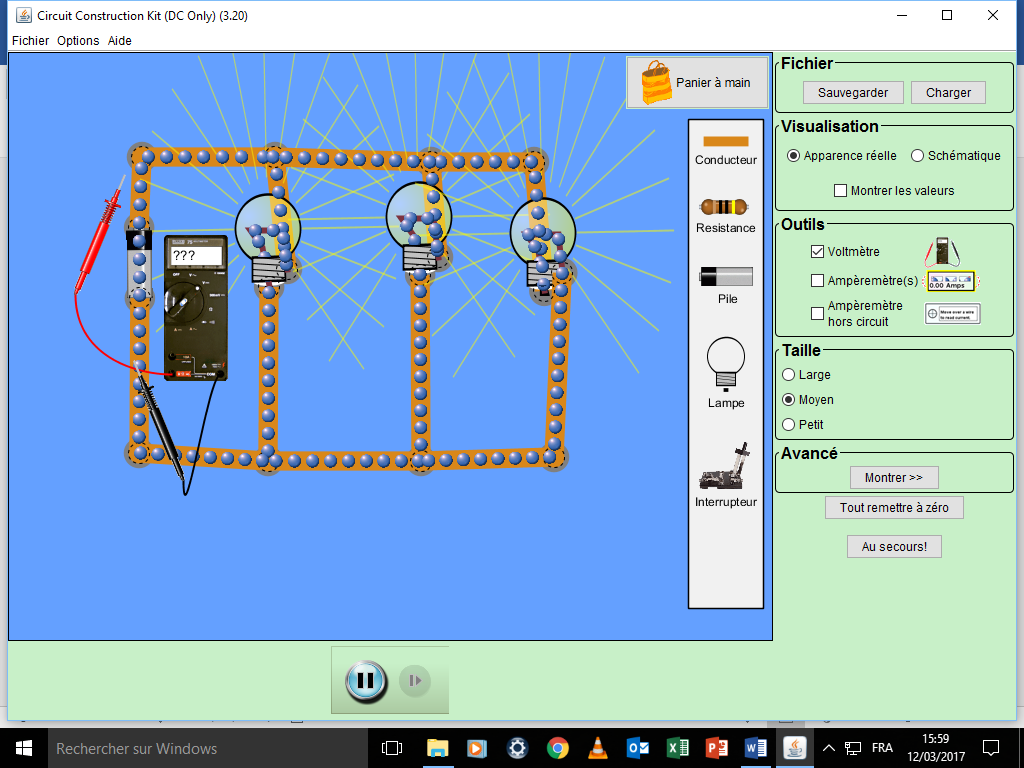 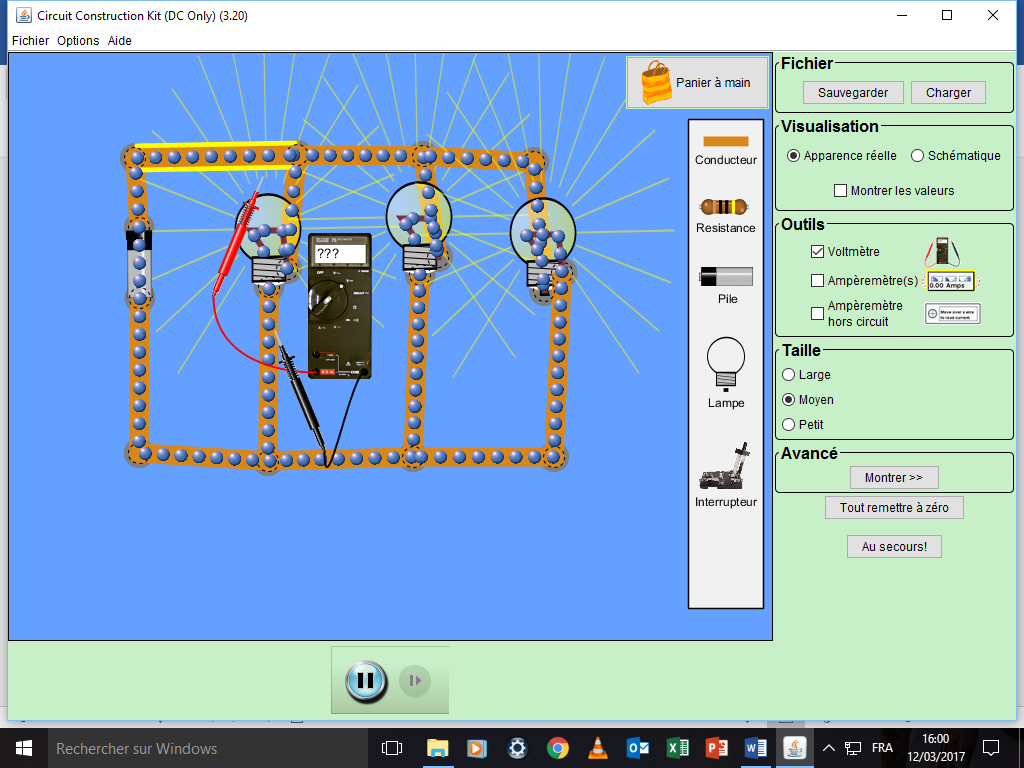 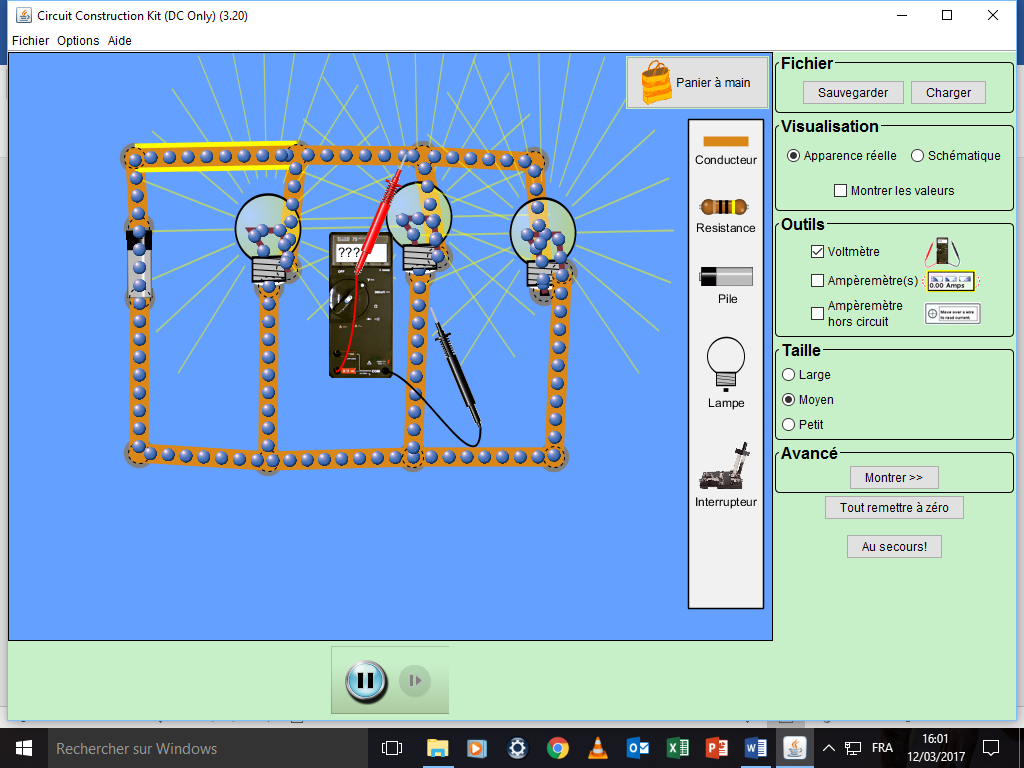 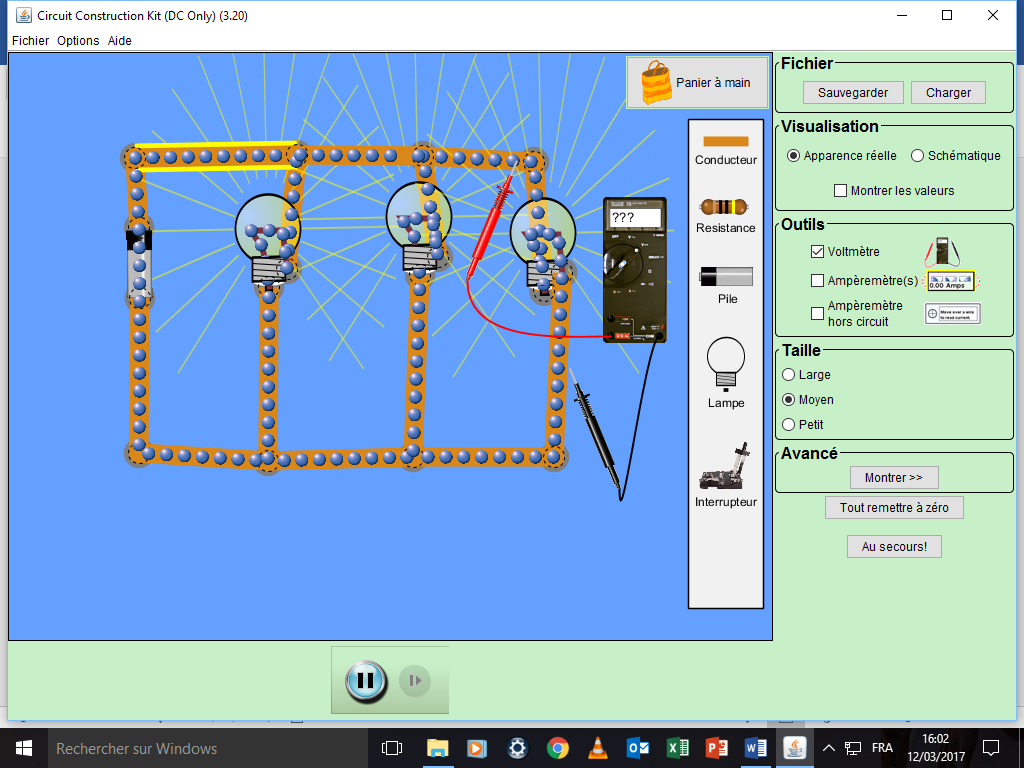 mesuresUg=UL1  =UL2 =UL3 =